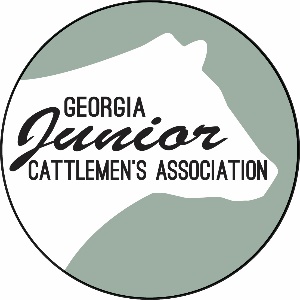 	
	Junior Cattleman of the YearName: _______________________________________________ GJCA Member #: ___________________________Farm or Ranch Name:___________________________________________________________________________Address: _____________________________________________________________________________________City: __________________________________ State: ________________________ ZIP: ____________________Phone: _________________________________Email:_________________________________________________Cattlemen’s Chapter: _____________________________________ # of years in GJCA: ___________________Birthdate: __________ /__________ /__________Please answer the following questions in the space allotted. Additional pages will not be accepted.
Briefly describe the GJCA activities you have been involved with: 



What does GJCA mean to you? 


Explain your interest in agriculture: Explain your interest in the cattle industry: 
What are your career goals?
List awards, scholarships and other honors relative to agriculture:
This completed application is due to the Georgia Cattlemen’s Association office no later than Oct. 1, 2020. Applications may be either emailed or mailed to the office.Email applications to:
charlsy@gabeef.orgMail applications to:
Georgia Junior Cattlemen’s Association
P.O. Box 27990 Macon, GA 31221The winner of this award will be announced at the Cattlemen’s Ball at the Georgia Cattlemen’s Association Convention & Trade Show. The winner will be awarded a commemorative belt buckle and be recognized at the Ball with a feature video and will receive a feature story spread in the
Georgia Cattleman magazine.